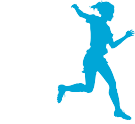 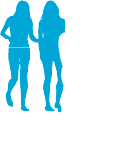 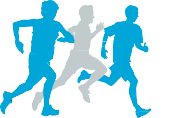 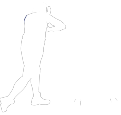 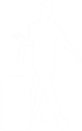 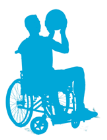 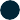 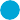 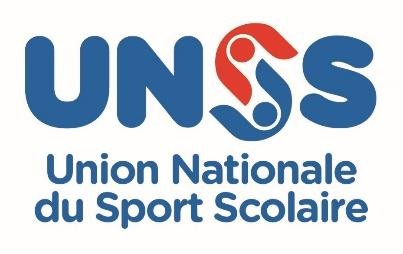 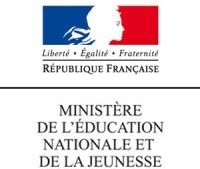 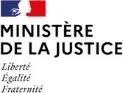 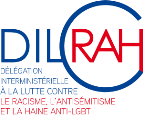 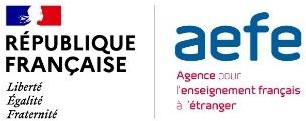 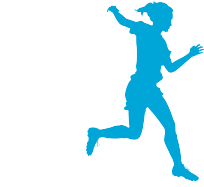 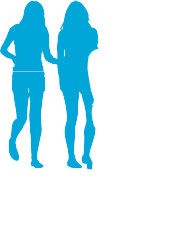 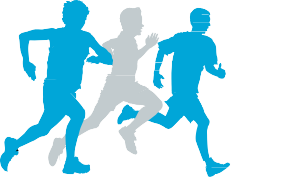 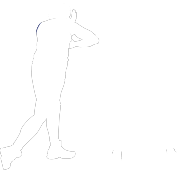 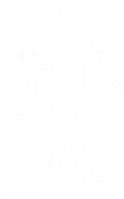 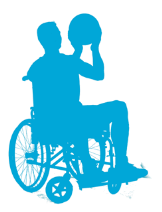 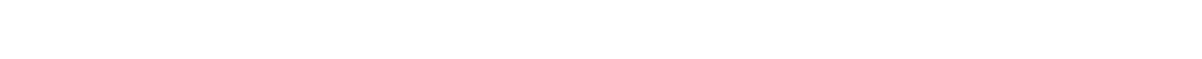 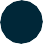 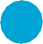 DOSSIER DE CANDIDATURE 2023-2024DEFENDRE LES VALEURS DE L’OLYMPISME AMITIES – RESPECT - EXCELLENCEDEFENDRE LES VALEURS DU PARALYMPISMECOURAGE-DETERMINATION-INSPIRATION-EGALITEPRIX NATIONALLe dossier doit être renseigné directement sur ce WORD et envoyé en PDF ou scanné en PDFIl est possible de s’appuyer sur une des thématiques suivantes (SANTE-DOPAGE, EGALITE DE PRATIQUE SPORTIVE ET ARTISTIQUE FILLES-GARCONS, INCLUSION, LUTTE CONTRE TOUTES LES FORMES DE DISCRIMINATION (SEXISME, HOMOPHOBIE, RACISME) ET LE HARCELEMENT QUI S’Y RATTACHE.    CHOIX DU THEMEOLYMPISME   PARALYMPISMEVOTRE ASSOCIATION SPORTIVE Nom de l’établissement :...............................................................................................................................................................Département et académie :...............................................................................................................................................................Ville :...............................................................................................................................................................Type d’établissement (Collège, Lycée, Lycée professionnel, IME, CFA, etc.) :...............................................................................................................................................................Nom de l’AS :...............................................................................................................................................................N° de l’AS :...............................................................................................................................................................Adresse postale :...............................................................................................................................................................Nom et Prénom du Chef(fe) d’Établissement :...............................................................................................................................................................Portable et email..............................................................................................................................................................       Avez-vous déjà candidaté ? Si oui, quelle(s) année(s) :...............................................................................................................................................................Avez-vous déjà été lauréat ? Si oui quelle(s) année(s) et dans quelle(s) thématique(s) :...............................................................................................................................................................PERSONNE RÉFÉRENTE DU PROJET-ACTION Nom(s) et Prénom(s) :...............................................................................................................................................................Portable :...............................................................................................................................................................E-mail :...............................................................................................................................................................Fonction(s) dans l’établissement :..........................................................................................................................................L’ÉQUIPE DE LICENCIÉS A L’ASSOCIATION SPORTIVE IMPLIQUÉE DANS LE PROJET-ACTIONNombre total de jeunes : .........Nombre de filles : ............Nombre de garçons : ..........Âge (fourchette) : ..........Niveau(x) de classe : ..........Autres élèves de l’établissement impliqués : Nombre total de jeunes : ..........Nombre de filles : ................Nombre de garçons : ................. PRÉSENTATION DU PROJET-ACTION Nom du projet-action :...............................................................................................................................................................Si oui en quelle année :...........................................................................................................................................................Présentation du projet-action :..........................................................................................................................................................................................................................................................................................................................................................................................................................................................................................................................................................................................................................................................................................................................................................................................................................................................................................................................................................................................Quel est le public bénéficiaire du projet-action, au-delà des élèves impliqués dans ce dernier ?...........................................................................................................................................................................................................................................................................................................................................................................................................................................................................................................................................................................................................................................................................................................................................................................................................................Quels sont les éléments déclencheurs de ce projet-action ? Par qui ?...........................................................................................................................................................................................................................................................................................................................................................................................................................................................................................................................................................................................................................................................................................................................................................................................................................Comment le projet-action s’est-il concrétisé ?...........................................................................................................................................................................................................................................................................................................................................................................................................................................................................................................................................................................................................................................................................................................................................................................................................................Quels sont les objectifs liés à la thématique choisie ?.........................................................................................................................................................................................................................................................................................................................................................................................................................................................................................................................................................................................................................................................................................................................................................................................................................Bilan à la date du dépôt du dossier et impact sur l’établissement :.......................................................................................................................................................................................................................................................................................................................................................................................................................................................................................................................................................................................................................................................................................................................................................................................................................................................................................................................................................................................................................................................................................................................................................................................................................................................................................................................................................................................................................................................................................Perspectives pour l’année à venir et pour le moyen terme :.......................................................................................................................................................................................................................................................................................................................................................................................................................................................................................................................................................................................................................................................................................................................................................................................................................................................................................................................................................................................................................................................................................................................................................................................................................................................................................................................................................................................................................................................................................Citez les principaux partenaires :.......................................................................................................................................................................................................................................................................................................................................................................................................................................................................................................................................................................................................................................................................................................................................................................................................................................................................................................................................................................................................................................................................................................................................................................................................................................................................................................................Y-a-t-il des relais médias ?.......................................................................................................................................................................................................................................................................................................................................................................................................................................................................................................................................................................................................................................................................................................................................................................................................................................................................................................................................................................................................................................................................................................................................................................................................................................................................................................................................................................................................................................................................................Je soussigné(e) Nom........................................................................................................................................................Prénom...................................................................................................................................................Chef(fe) de l’établissement …………………………………………………………………………………………………………….        Atteste l’exactitude des informations déclarées ci-dessus et confirme cette candidature au Prix National « Éthic’action »*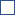 Accepte sans réserve et de manière irrévocable les termes et conditions du règlement accessible sur le site UNSS (programmes puis « ethic’action ») à côté du dossier de candidature et les décisions souveraines que prendra l’Organisateur pour sa parfaite application*Confirme mon consentement et celui de la personne référente du projet pour le recueil et le traitement des données personnelles nous concernant* * Chacune des cases ci-dessus devra être cochée. Fait à .............................................................. le ..................................................................................Signature du (de la) chef(fe) d’établissement et cachet :Le DÉPÔT DES CANDIDATURES doit comporter :Le dossier de candidature 2023-2024 (en PDF)Une Vidéo de présentation de 45 secondes à 2 minutesLa vidéo reflétera l'action menée avec des prises de parole et des explications des licenciés et/ou du référent du projet-action. La commission nationale conseille fortement d’associer l’ensemble des documents supports à l’envoi de votre dossier de candidature, tels que :Présentation PowerPoint - KeyNote – Prezi – Glide, etc.Fichiers Word, PDFArticles de presseInterview de la communauté éducativePhotos au format Jpeg DATE LIMITE D’ENVOI DES DOSSIERS DE CANDIDATURE  LE 17 MAI 2024 À :    ethicaction@unss.orgCopie à :Votre service départemental UNSS et à votre service régional UNSS.Pour toute question ou information complémentaire, ne pas hésiter à prendre contact avec vos services départementaux ou régionaux UNSS Oui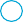   Non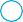  Oui  NonÉtablissement classé en collège REP ou REP+ (Réseau d’Éducation Prioritaire) : Oui  NonLycée professionnel : Oui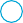   NonLe projet-action est-il en cours de réalisation ? Oui  NonLe projet-action est-il déjà réalisé ? Oui  Non